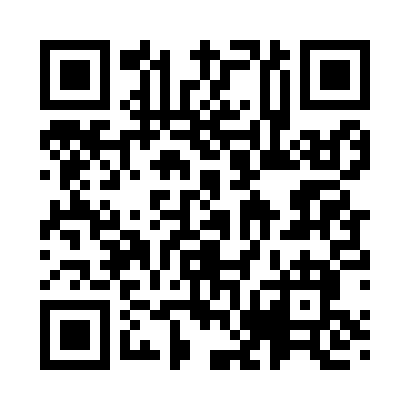 Prayer times for Mill Brook, Connecticut, USAMon 1 Jul 2024 - Wed 31 Jul 2024High Latitude Method: Angle Based RulePrayer Calculation Method: Islamic Society of North AmericaAsar Calculation Method: ShafiPrayer times provided by https://www.salahtimes.comDateDayFajrSunriseDhuhrAsrMaghribIsha1Mon3:385:2112:574:598:3210:142Tue3:395:2212:574:598:3110:143Wed3:405:2212:574:598:3110:144Thu3:415:2312:574:598:3110:135Fri3:425:2312:574:598:3110:136Sat3:425:2412:574:598:3010:127Sun3:435:2512:584:598:3010:118Mon3:445:2512:585:008:3010:119Tue3:455:2612:585:008:2910:1010Wed3:465:2712:585:008:2910:0911Thu3:485:2812:585:008:2810:0812Fri3:495:2812:584:598:2810:0713Sat3:505:2912:584:598:2710:0614Sun3:515:3012:584:598:2710:0515Mon3:525:3112:594:598:2610:0416Tue3:535:3212:594:598:2510:0317Wed3:555:3312:594:598:2510:0218Thu3:565:3312:594:598:2410:0119Fri3:575:3412:594:598:2310:0020Sat3:595:3512:594:598:229:5921Sun4:005:3612:594:588:219:5722Mon4:015:3712:594:588:219:5623Tue4:035:3812:594:588:209:5524Wed4:045:3912:594:588:199:5325Thu4:055:4012:594:578:189:5226Fri4:075:4112:594:578:179:5127Sat4:085:4212:594:578:169:4928Sun4:095:4312:594:578:159:4829Mon4:115:4412:594:568:149:4630Tue4:125:4512:594:568:139:4531Wed4:145:4612:594:558:129:43